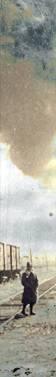 A RONCIGLIONE LE SEMIFINALI DEI PREMI TUTTOTEATRO.COM 2022alle arti sceniche DANTE CAPPELLETTI - sedicesima edizioneRENATO NICOLINI - nona edizione
MIGLIOR TEASER - quarta edizioneCon l’associazione Tuttoteatro.com Ronciglione si anima di teatro, ricerca e sperimentazione alla presenza di videomaker o videoartisti e ventuno compagnie teatrali che arrivano da tutta Italia.Dal 14 al 16 ottobre 2022, al Teatro Comunale “Ettore Petrolini” di Ronciglione, si svolgeranno le semifinali della sedicesima edizione del Premio Tuttoteatro.com alle arti sceniche “Dante Cappelletti” e della quarta edizione del Premio Tuttoteatro.com Miglior Teaser, ideati e diretti da Mariateresa Surianello, e realizzati con il contributo della Regione Lazio – Direzione Regionale Cultura e Politiche Giovanili, e il patrocinio del Comune di Ronciglione Sostiene e promuove la creatività in divenire la riconosciuta manifestazione culturale riservata alle nuove produzioni. Negli studi semifinalisti, esposti al pubblico per una durata di massimo 15 minuti, incontriamo quest’anno particolare attenzione a prove di resistenza fisiche ed emotive, urgenza espressiva e poetica e di recupero delle memorie collettive, mostrando in scena anche difficoltà di identificazione in stereotipati ruoli di genere e familiari. Gli artisti in concorso arrivano dalla Francia e da 13 regioni d’Italia, percorrendo tutta la Penisola, da Trieste a Catania. La giuria del premio dedicato a Dante Cappelletti, presieduta da Paola Ballerini e composta quest’anno da Massimo Marino, Chiara Mignemi, Elisabetta Reale, Attilio Scarpellini, Mariateresa Surianello, ha selezionato ventuno progetti di spettacolo, che verranno presentati al pubblico con il seguente calendario:VENERDI’ 14 OTTOBRE dalle ore 14.3030 - Omar Giorgio Makhloufi - TriesteDioniso è morto - Animali celesti - Teatro d'arte civile - PisaMolto su mia madre, qualcosa su mio babbo e Raffaella Carrà - Teatro dallarmadio - CagliariPied de grue - Collettivo All Geist - PalermoUn musicàl - Martina Badiluzzi-Arianna Pozzoli - RomaIo sono Fanja Kaplan - Collettivosingolo - RomaIl coraggio della prima nota - Rocco Tedeschi - RomaSABATO 15 OTTOBRE dalle ore 15.00Afànisi - Alessandro Paschitto/Ctrl+Alt+Canc - Milano/NapoliCosi. Duci. - Lucipicuraru - CataniaFine.  - Alice Redini - MilanoDramma ferroviario - direzione Petuški - Beat Teatro - MilanoI greci, gente seria! Come i danzatori - Quotidiana.com - Poggio Torriana (Rn)Sputo (monologo di apprendistato) - Cherubini-De Carolis/AgaveTeatro - LivornoA.L.D.E. non ho mai voluto essere qui - Giovanni Onorato - RomaVicina - Francesca Blancato - RomaDOMENICA 16 OTTOBRE dalle ore 14.30Storia dei cinque anarchici della baracca - Secondo studio di Umanità nova - Carullo-Minasi - MessinaIl numero ***** - Proprietà Commutativa - TorinoPer lei, nel giorno del suo compleanno - Francesco Bianchi - MilanoBye bye - Nicolò Sordo-Marina Romondia - Italia/FranciaFahrenheit 2577 - DoveComeQuando - RomaLa pietra d'angolo - Flavia Gallo - RomaTra i semifinalisti la giuria ne selezionerà sette, che saranno presentati in forma di studio scenico (durata massima 20 minuti) a Roma, al Teatro India,  l’8, il 9 e 10 dicembre.Il 10 dicembre al Teatro India la stessa giuria assegnerà anche il Premio Tuttoteatro.com “Renato Nicolini” per far emergere personalità della cultura che si distinguano nella progettazione, nella cura e nel sostegno delle attività culturali e artistiche, esprimendo un rinnovamento delle dinamiche relazionali e della stessa politica culturale.A Ronciglione venerdì 14 ottobre alle 19.00, nella Sala del Collegio saranno mostrati i semifinalisti del Premio Tuttoteatro.com Miglior Teaser  2022. Per promuovere questo brevissimo formato, sarà presentato il progetto europeo Erasmus+ “Teaser Video: brevi video di promozione dello spettacolo dal vivo” e il nuovo sito teaservideo.eu, del quale Tuttoteatro.com è capofila in partnership con Atelier Essenza di Parigi. Sarà presente Manuela Giorgetti, assessora alle politiche teatrali, del sociale, commercio ed artigianato del Comune di Ronciglione.Il premio riservato ai mini video che promuovono spettacoli teatrali, quest’anno alla quarta edizione, ha rinnovato il suo successo e la sua visione innovativa. La giuria, composta da Federico Betta, Fiorenza Menni, Marina Pellanda, Leopoldo Santovincenzo e Claudia Sorace, segreteria Elisabetta Mancini, ha scelto per rappresentare il fermento di queste brevi opere i seguenti teaser (qui in ordine di protocollo):Arte su parte - 30’’ Prencipe-Giancaspro - RomaIma - 2’35’’ Komoco/Sofia Nappi -  FirenzeA casa allo zoo - 1’23’’ AMAranta indoors - Trani (Ba)A naked love - 2’29’ Gabriele De Pasquale - BolognaDistantime - 2’32’’ Pierandrea Rosato - LecceCenerentola. L'incanto di una notte - 2’15’’ Davide Forte - RomaProgetto Nevrotika - 2’52’’ Etcetera Officine Culturali - NapoliQuis dabit Pasolini - 2’52’’ Isabella Giacobbe/Gabriele Furnari Falanga - Foligno (Pg)Love And Money - 2’50’’ Saverio Giuseppe Paoletta - RomaDestinazione non umana - 2’04’’ Fort Apache Cinema Teatro - RomaLe rane - 1’53’’ Margherita Orsini - MilanoPuppenspieler - 1’00’’ Cornelia - NapoliDavid - 2’22’’ Vuccirìa Teatro - NapoliLa difficilissima storia della vita di Ciccio Speranza - 2’02’’ Les Moustaches - RomaUn passato infinito - 1’00’’ Nessun Vizio Minore - TorinoUccelli - produzione di Comunità - 3’04’’ Bottega degli Apocrifi - Manfredonia (Fg)Il filo spezzato - 3’00’’ Achille Mandolfo/Daniele Giasi - RomaF.A.ù.R. - 2’45’’ Ilaria Migliaccio-Juan Pablo Etcheverry/Franca Battaglia Teatro - RomaTime Kills - 2’46’’ Veronica Santi - BolognaKobarid, il silenzio degli ultimi - 1’53’’ Alberto Camanni - San Giovanni Lupatoto (Vr)A Ronciglione Tuttoteatro.com attiva anche un laboratorio gratuito di guida alla visione per pubblico eterogeneo al Teatro Comunale Ettore Petrolini, riservato ad un massimo di 20 partecipanti, condotto da Carla Romana Antolini, giornalista, esperta di arti sceniche che guiderà i partecipanti nella visione dei 21 studi semifinalisti del Premio alle arti sceniche Dante Cappelletti. Iscrizioni sul sito dell’associazione.Informazioni e aggiornamenti  sul sito www.tuttoteatro.comPagina facebook, instagram e telegram @tuttoteatrocomComunicazione Carla Romana Antolinicrantolini@gmail.com+39 393 99 29 813